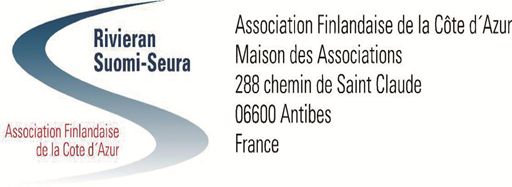 				JÄSENTIEDOTE 18.3.2020/2				www.rivieran-suomi-seura.orgTässä tiedotteessa:Yhteenveto edellisen tiedotteen jälkeisistä tapahtumista Bussiretki Villeneuve-Loubet’n ma 24.2. Ritva Laurilan laululounas su 8.3.Seuran vuosikokous Seurojentalolla pe 13.3. KAIKKI SEURAN TILAISUUDET MAALIS- JA HUHTIKUUSSA ON PERUUTETTU KORONAVIRUS-EPIDEMIAN TAKIA. Ne pyritään järjestämään syksyllä mahdollisuuksien mukaan.
  ”Hommage à Stadin Arska” la 14.3.Nizza-Antibes petankkiturnaus Nizzassa pe 27.3.Luova johtaja Jukka Kurttila vierailee Nizzassa to 26.3.Seurakunnan Infoiltapäivä senioreille pe 3.4.Seuran 20-vuotisjuhlat Nizzassa la 4.4. ”Taikametsä”-lastentapahtuma Seurojentalolla 17.5. järjestetään tilanteen niin salliessa. Tietoja löytyy tapahtumakalenterista.Menneet tapahtumatBussiretki Villeneuve-Loubet’n ma 24.2. Retki oli mielenkiintoinen historiakatsaus Escoffier museoon ja Chateau de Villeneuven linnaan. Villeneuve-Loubet kylässä syntyneen, keittiömestarien kuninkaaksi ja kuninkaiden keittiömestariksi mainitun Auguste Escoffierin syntymätalo on nykyään ainutlaatuinen museo kertoen hänen suurenmoisesta työstään rankalaisen gastronomian kehitykseen. Linnake on ollut saman perheen omistuksessa vuodesta 1742 alkaen ja kokenut sotia, valtataisteluja ja monia muita uskomattomia vaiheita ml. perintöriidat ja naimakauppojen vaikeudet. Osanottajia oli 32.Ritva Laurilan laululounas Nizzassa su 8.3. 
Ritva Laurila laulatti kevään tulleeksi Heimo Mäkisen haitarisäestyksellä perinteisellä lounaalla ravintola Piccola Italiassa. Iloisia laulajia oli n. 50.Seuran vuosikokous Seurojentalolla pe 13.3. Vuosikokouksen päätökset:Hyväksyttiin vuoden 2019 toimintakertomus ja tilinpäätös sekä myönnettiin johtokunnalle vastuuvapaus.Hyväksyttiin vuodelle 2020 toimintasuunnitelma ja talousarvio.Päätettiin säilyttää jäsenmaksut ennallaan: yksittäisjäseneltä 30 ja perheeltä 50 euroa.Johtokunta jatkaa entisellään seuraavasti:Puheenjohtaja Riitta KilpeläVarsinaisina jäseninä Outi Väkiparta (varapj), Jeanne Ihander, Heikki Melajärvi ja Pentti Olkkonen (taloudenhoitaja) Varajäseninä Riitta Durchman Sirpa Ervi, Kaisa Karjalainen Guzmán ja Mauno Lehtonen.Vuoden 2020 jäsenmaksu pyydetään maksamaan 31.3.2020 mennessä ensisijaisesti tilisiirtona Seuran tilille Association Finlandaise de la Côte d’Azur, Société Génerale, Valbonne tilinumero IBAN: FR76 3000 3005 0800 0372 8279 188, BIC: SOGEFRPPJos tilille maksu ei ole mahdollista, voi maksun suorittaa shekkinä Antibesin Seurojentalon osoitteeseen: Association Finlandaise, Maison des Associations, 288 Chemin de Saint Claude, 06600 AntibesHarrastustoiminta ja vakiotapaamisetSeuran kausi on jo käytännössä päättynyt. joten nämä toiminnat ja tapaamiset ovat tauolla.
Päivitämme jatkuvasti Seuran kotisivuille www.rivieran-suomi-seura.org sekä Facebookiin tietoja tapahtumista ja muista ajankohtaisista asioista. Kotisivujen tapahtumakalenterissa olevia tiedotuksia kannattaa lukea säännöllisesti. Merkitsethän tarvitsemasi/haluamasi päivämäärät itsellesi muistiin, SVP.Kaikenlaiset ehdotukset ja ideat seuran toimintaan liittyen ovat lämpimästi tervetulleita. Niitä voi esittää seuran tilaisuuksissa tai suoraan johtokunnan jäsenille.Toivotamme jäsenillemme hyvää kevättä ja kesää!Rivieran Suomi-seuran johtokunta